Publicado en Santander, Cantabria el 17/10/2018 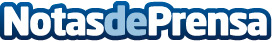 Inaugurada la 3ª edición del Global Youth Leadership Forum, que reúne a líderes jóvenes mundiales en EspañaRepresentantes de gobiernos, entidades mundiales y multinacionales debaten sobre la agenda global en Santander (Cantabria)Datos de contacto:Giorgiana617 08 52 48Nota de prensa publicada en: https://www.notasdeprensa.es/inaugurada-la-3-edicion-del-global-youth Categorias: Internacional Nacional Derecho Finanzas Sociedad Cantabria Emprendedores Recursos humanos http://www.notasdeprensa.es